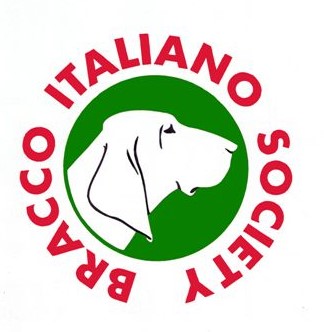 Membership Application FormMain DetailsDeclarationI/We agree to abide by the rules and regulations of The Bracco Italiano Society.I/We agree to my/our data being stored by The Bracco Italiano Society.*I/We agree to my/our name, address, telephone and email being published by The Bracco Italiano Society.* If you do not wish for all your details to be published, please tick to advise which details are allowed.Name				Telephone  Address				EmailProposer and SeconderEach new member or joint membership must be proposed and seconded by fully paid-up current members of the society.  If you are unable to complete this section, please leave it blank and the application will still be considered by the committee.Membership FeesJoining Fee £5 – this is a one-off fee payable upon joining.Annual Membership Fee  £12 Single  £15 JointCheques payable to The Bracco Italiano Society please.Bank transfer Account Number 00493284 Sort Code 09-01-54 Santander, BootlePlease send the completed form and correct payment to:Keeley Newman-Jones, Beckthorns, St Johns in the Vale, Cumbria. CA12 4TS01768 779394  knj@newman-jones.com or chair@bracco-italiano.co.ukFor Use of The Bracco Italiano Society OnlyTitle:Name:Name:Name:Title:Name:Name:Name:Address:Address:Address:Telephone Day:Telephone Eve:Mobile:Affix:Postcode:Postcode:Email: Email: Membership Type:Membership Type:                                                   Single                       Joint                                                   Single                       JointSigned (1st Applicant):Date:Signed (2nd Applicant):Date:Name (Proposer):Signed (Proposer):Name (Seconder):Signed (Seconder):Date Received:Date Approved/Not Approved: